PENERAPAN METODE REGRESI NONPARAMETRIK SPLINE TRUNCATED PADA KASUS PERTUMBUHAN BALITA DI POSYANDU KENAGARIAN PADANG GELUGUR KABUPATEN PASAMAN PROVINSI SUMATERA BARAT      HALAMAN UDULSKRIPSI SARJANA MATEMATIKAOLEH :RADIATUL ADAWIYAHBP.1310431064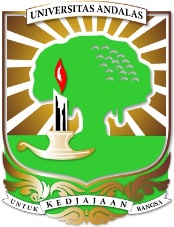 JURUSAN MATEMATIKAFAKULTAS MATEMATIKA DAN ILMU PENGETAHUAN ALAMUNIVERSITAS ANDALASPADANG2017